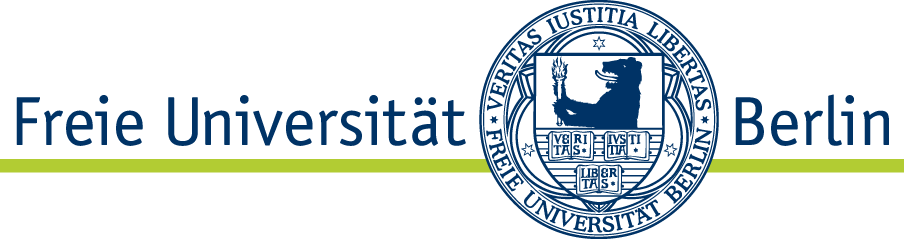 Statistikbogen zum HabilitationsverfahrenHabilitationsfach:	__________________________Name:	__________________________


Vorname:	__________________________

Geburtsdatum:	__________________________


Geburtsort:	__________________________

Staatsangehörigkeit:	__________________________
Geschlecht: 	weiblich	männlich 	divers
Beschäftigungsverhältnis an der FU
zum Zeitpunkt der Habilitation:		keine Beschäftigung			auf Dauer			auf ZeitNur bei einem FU-Beschäftigungsverhältnis ausfüllenDas FU-Beschäftigungsverhältnis ist	 		hauptberuflich/-amtlich			nebenberuflich/-amtlichDas FU-Dienstverhältnis ist			verbeamtet
			angestellt			sonstigesOrganisatorische und fachliche Zugehörigkeit

a) organisatorischen Zugehörigkeit	___________________________b) Lehr- und Forschungsbereich	___________________________c) Fachgebiet	___________________________